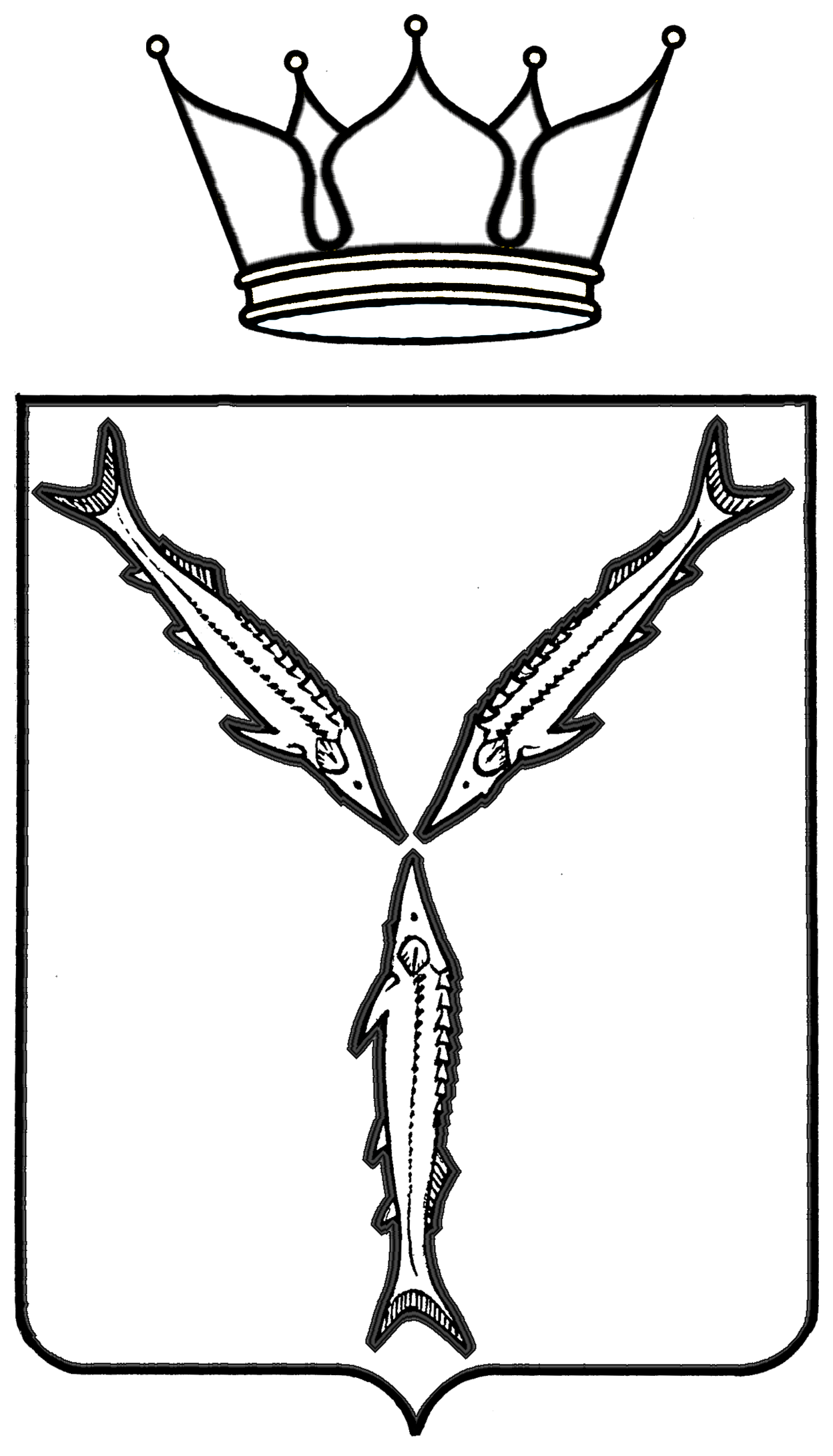 УПРАВЛЕНИЕ ПО ДЕЛАМ ЗАПИСИ АКТОВ ГРАЖДАНСКОГО СОСТОЯНИЯ ПРАВИТЕЛЬСТВА САРАТОВСКОЙ ОБЛАСТИПРИКАЗ
от 			 № 		г. СаратовОб утверждении  Положения о должностном лице, ответственном за работу по профилактике коррупционных и иных правонарушений  в управлении по делам ЗАГС Правительства Саратовской области В соответствии с Указом Президента Российской Федерации                     от 21 сентября 2009 года № 1065 «О проверке достоверности и полноты сведений, представляемых гражданами, претендующими на замещение должностей федеральной государственной службы, и федеральными государственными служащими, и соблюдения федеральными государственными служащими требований к служебному поведению», приказываю: 1. Утвердить Положение о должностном лице, ответственном за работу по профилактике коррупционных и иных правонарушений  в управлении по делам ЗАГС Правительства Саратовской области. 2. Признать утратившими силу:приказ управления по делам ЗАГС Правительства Саратовской области   от 20 октября 2010 года № 326-П «Об утверждении положения о подразделении кадровой службы государственного органа Саратовской области по профилактике коррупционных и иных правонарушений (должностном лице, ответственном за работу по профилактике коррупционных и иных правонарушений»;приказ управления по делам ЗАГС Правительства Саратовской области   от 16 октября 2014 года № 483-П «О внесении изменений в приказ управления по делам ЗАГС Правительства Саратовской области от 20 октября 2010 года     № 326-П»;приказ управления по делам ЗАГС Правительства Саратовской области    от 16 июля 2015 года № 419-П «О внесении изменений в приказ управления по делам ЗАГС Правительства Саратовской области от 20 октября 2010 года          № 326-П»; приказ управления по делам ЗАГС Правительства Саратовской области   от 11 октября 2010 года № 317-П «Об определении лица, ответственного за работу по профилактике коррупционных и иных правонарушений» 3. Контроль за исполнением настоящего приказа оставляю за собой.Начальник управления	Ю.В. Пономарева